PREDMET UPUTAPredmet Uputa za prijavitelje je davanje u zakup lokacija za obavljanje ugostiteljske djelatnosti na Malom uličnom festivalu  2023. koji se održava u Općini Stubičke Toplice u razdoblju od 9. do 11. lipnja 2023. godine, a sukladno Javnom pozivu za sudjelovanje na manifestaciji “Mali ulični festival 2023“ (KLASA: 610-01/23-0102; URBROJ: 2140-27-1-23-10) Javni poziv se provodi podnošenjem pismene ponude sa pripadajućom dokumentacijom za pružanje ugostiteljskih usluga na 2 lokacije u Općini Stubičke Toplice: Lokacija CENTAR ( Ulica Ljube Babića Đalskog)Lokacija PARK (Park Maksimilijana Vrhovca)OSNOVNE INFORMACIJE Iskazana cijena najma javne površine uključuje:zakupac lokaciju preuzima najranije 8. lipnja 2023. u 14 sati, a dužan ih je isprazniti od osoba i stvari 12. lipnja 2022. do 9:00 htrošak skupljanja i zbrinjavanja otpada za 3 dana festivalatrošak potrošnje električne energije za 3 dana festivala Dodatne obaveze zakupca lokacije su:Zakupac je dužan osigurati kućice za obavljanje ugostiteljskih usluga te je preporuka veličine iste 6,75 m2Zakupac se obvezuje o svom trošku dodatno opremiti prostor sa vlastitom opremom u svrhu pružanja ugostiteljskih usluga i prigodnim dekorativomDozvoljeno je postavljanje suncobrana koje će osigurati OrganizatorOdržavati lokaciju čistom i urednomOPĆE ODREDBEPravo sudjelovanja imaju sve pravne i fizičke osobe koje su državljani Republike Hrvatske i koje ispunjavaju zakonom propisane uvijete za obavljanje ugostiteljske djelatnosti.Ukoliko zakupac lokaciju koristi suprotno namjeni dozvoljenoj ugovorom o zakupu, koji će se temeljiti na uvjetima iz Javnog poziva, Ugovor o zakupu će se automatski otkazati bez povrata uplaćenih sredstava.Davanje u podzakup nije dozvoljeno Zakupci su dužni obavljanje ugostiteljske djelatnosti na lokacijama iz ovoga Javnog poziva, uskladiti sa svim relevantnim zakonskim propisima i podzakonskim aktima Republike Hrvatske koji se odnose na istu, te u tu svrhu o svom trošku ishoditi sve eventualne dozvole i odobrenja nadležnih tijela za obavljanje ugostiteljske djelatnosti na prostoru zakupa.Zakupci su u cijelosti odgovorni trećim osobama, a u slučajevima novčanih potraživanja nastalih zbog nepridržavanja odredaba zakonskih propisa i podzakonskih akata Republike Hrvatske.Zakupci jamče i isključivo su odgovorni za sigurnost trećih osoba (gosti, zaposlenici, osoblje Organizatora, službene osobe) na prostoru koji su zakupili.Zakupac je dužan poštivati obveze Organizatora nastale na osnovu ekskluzivnih ugovora o poslovnoj suradnji sa sponzorima festivala što znači da će uz prijavu priložiti Izjavu s kojom potvrđuju:da će u ponudi imati brendove alkoholnih i bezalkoholnih pića koja su u prodajnom asortimanu sponzora festivala da će na zakupljenim prostorima izvoditi posebne promocije isključivo s brendovima alkoholnih i bezalkoholnih pića koja su u prodajnom asortimanu sponzora festivala da će na zakupljenim prostorima izlagati promotivni materijal i ostalu ugostiteljsku opremu koja ima oznake/brendove alkoholnih i bezalkoholnih pića koja su u prodajnom asortimanu sponzora festivala Za izvođenje glazbe iz stereo uređaja i žive glazbe na svojem prostoru, Zakupac je dužan zatražiti suglasnost Organizatora Zakupac je dužan podmiriti sva potraživanja ZAMP-a, a u slučaju izvođenja ili reprodukcije bilo kakvog glazbenog programa na prostoru koji je zakupioZakupac je dužan tijekom čitavog trajanja zakupa pridržavati se propisanog radnog vremena za zakupljenu lokaciju te obavljati djelatnostLOKACIJA Centar - radno vrijemeLokacija PARK – radno vrijeme NAČIN PROVOĐENJA JAVNOG POZIVAJavni poziv za pružanje ugostiteljskih usluga na Malom uličnom festivalu 2023. provodi se podnošenjem pismene ponude i pripadajuće dokumentacije. SADRŽAJ PONUDEPonuda mora sadržavati:Ispunjen i ovjeren obrazac „PRIJAVA- 1-2023“ za obavljanje ugostiteljske djelatnosti sa detaljnim opisom planirane ugostiteljske ponude (vrsta hrane i pića, način serviranja i slično) sa fotodokumentacijom ( Obrazac je dio dokumentacije Javnog poziva)Ispunjen i ovjeren obrazac „IZJAVA -2- SF - 2023“ kojim se obvezuje poštivanje poslovnih ugovora Organizatora ( Obrazac je dio dokumentacije Javnog poziva)pravne osobe - izvadak iz sudskog registra ili drugog odgovarajućeg registra države sjedišta gospodarskog subjekta, ne stariji od 30 dana, računajući od dana objave ovog Javnog poziva,obrtnici - izvod iz obrtnog registra, obrtnica ili rješenje o upisu u obrtni registar države sjedišta obrtnika, ne stariji od 30 dana računajući od dana objave ovog Javnog poziva,Ponuda se podnosi u jednom primjerku te dostavlja osobno ili preporučenom poštom, a najkasnije do dana 17. svibnja 2023. godine do 15 sati bez obzira na način dostavePonuda se dostavlja na adresu:Općina Stubičke Toplice, Viktora Šipeka 16, 49 244 Stubičke Toplice,  s naznakom  - „PONUDA ZA  OBAVLJANJE UGOSTITELJSKE DJELATNOSTI NA MALOM ULIČNOM FESTIVALU 2023. – NE OTVARAJ.“Ponuditelji čije ponude nisu podnesene u roku i koje su nepotpune (nepravodobne i nepotpune ponude), odnosno ponude koji ne ispunjavaju uvjete iz Javnog poziva, neće se uzeti u razmatranjeODABIR PONUDITELJAOdabir ponuditelja će izvršiti Povjerenstvo za provođenje Javnog poziva. Najkvalitetniji ponuditelji odabrat će se na temelju ocjenjivanja ponuda. Kriteriji za ocjenjivanje ponuda su:Odabrani ponuditelji bit će obaviješteni o rezultati Javnog poziva putem elektronske pošte najkasnije do 22. svibnja 2023.UGOVOR O ZAKUPUIzabrani ponuditelji će u roku od najkasnije 5 dana od dana donošenja Odluke o odabiru s Općinom Stubičke Toplice sklopiti Ugovor o zakupu lokacije za obavljanje ugostiteljske djelatnosti na Malom uličnom festivalu 2023. godine.Naknada u Ugovoru o zakupu obuhvaćat će trošak zakupa lokacija iz ovoga Javnog poziva, sa uključenim troškom električne energije i troškom sakupljanja i zbrinjavanja otpada. Ukupan iznos zakupodavac je dužan platit najkasnije do 02. lipnja 2023. godine.Ukoliko izabrani ponuđač u iskazanom roku ne potpiše ugovor s Općinom Stubičke Toplice smatrat će se da odustaje od sudjelovanja na Malom uličnom festivalu 2023. Općina Stubičke Toplice pridržava pravo donijeti odluku da se ne izabere niti jedan ponuđač te pravo poništenja Javnog poziva ili neke od njegovih pojedinačnih točaka bez ikakve obaveze prema sudionicima te bez obaveze pojašnjenja svoje odluke.Lokacija CENTAR  Cijena zakupa javne površine  300 EUR*  NAPOMENA* Uključen PDVLokacija PARKCijena zakupa javne površine  150 EUR*  NAPOMENA* Uključen PDVObveza je osigurati  dio ponude primjerene djeci PETAK 9.6.202318:00 – 02:00 hSUBOTA 10.6.202318:00 – 02:00 hNEDJELJA 11.6.202317:00 – 24:00 hPETAK 9.6.202318:00 – 02:00 hSUBOTA 10.6.202309:00 – 14:00 h17:00 – 24:00 hNEDJELJA 11.6.202309:00 – 14:00 h17:00 – 24:00 hATRAKTIVNOST PONUDE JELA I POSLUŽIVANJAmax 40 bodovaATRAKTIVNOST PRODAJNOG OBJEKTA I UREĐENJA PROSTORA max 40 bodovaREFERENCE I TEHNIČKA SPOSOBNOST PONUDITELJAmax 20 bodovaUKUPNO max 100 bodova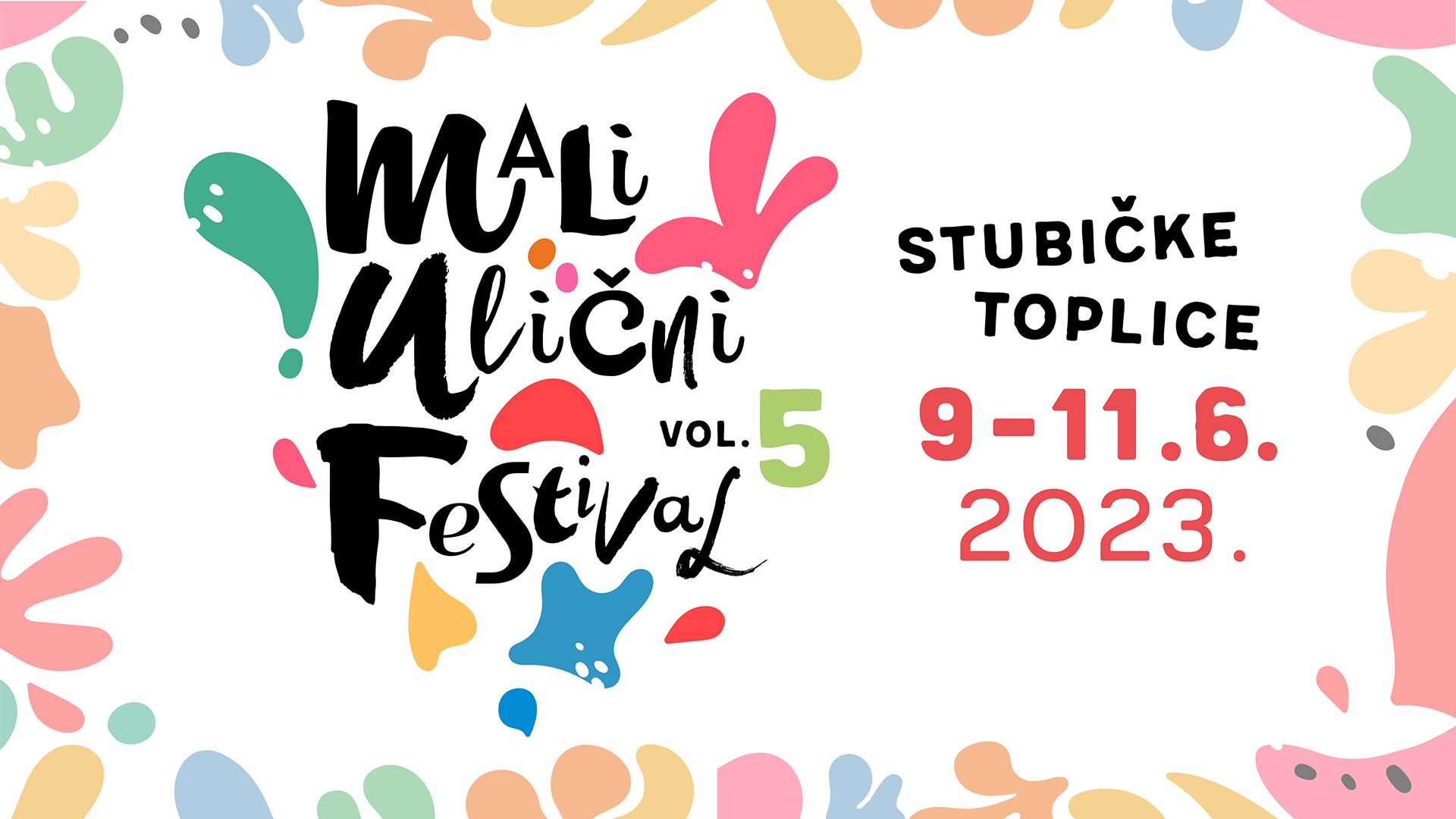 